                                                   21.01.2019                    пгт. Рыбная Слобода                       № 01риОб утверждении постоянно действующей экспертной комиссии Аппарата Совета и Исполнительного комитета Рыбно-Слободского муниципального района в новой редакции1. Для организации и проведения экспертизы ценности документов в Аппарате Совета и Исполнительном комитете Рыбно-Слободского муниципального района  утвердить постоянно действующую экспертную комиссию Аппарата Совета и Исполнительного комитета Рыбно-Слободского муниципального района в новой редакции:Вафина А.К. –заместитель руководителя Исполнительного комитета Рыбно-Слободского муниципального района, председатель комиссии;Гарифуллин Р.З. – начальник организационного отдела Исполнительного комитета Рыбно-Слободского муниципального района, секретарь комиссии;члены комиссии:Хасанов Ф.К. – начальник архивного отдела Исполнительного комитета Рыбно-Слободского муниципального района;Шелкова С.А. -  начальник организационного отдела Аппарата Совета Рыбно-Слободского муниципального района (по согласованию);Ахметзянова А.Р. – начальник отдела бухгалтерского учета и отчетности Исполнительного комитета Рыбно-Слободского муниципального района;Зарипова М.Ф. – начальник отдела ЗАГС Исполнительного комитета Рыбно-Слободского муниципального района;Багаутдинова Г.М. – начальник отдела по опеке и попечительству Исполнительного комитета Рыбно-Слободского муниципального района;Хасанов Р.Н. – начальник отдела строительства, архитектуры и ЖКХ Исполнительного комитета Рыбно-Слободского муниципального района;Хакимуллин А.А. – начальник  отдела территориального развития Исполнительного комитета Рыбно-Слободского муниципального района;Гатиятов Д.Х. – начальник отдела по привлечению инвестиций Исполнительного комитета Рыбно-Слободского муниципального района;Замалиев Р.Б. – начальник общего отдела Исполнительного комитета Рыбно-Слободского муниципального района;Сафиуллин А.И. – начальник юридического отдела Аппарата Совета Рыбно-Слободского муниципального района (по согласованию);Сафиуллина Н.Г. – заместитель начальника организационного отдела Исполнительного комитета Рыбно-Слободского муниципального района (по кадрам).2. Распоряжения руководителя Исполнительного комитета Рыбно-Слободского муниципального района от 29.10.2012 №100ри, от 14.01.2015 №02ри, от 25.01.2016 №01ри  считать утратившими силу.Руководитель                                                                                        Р.Л. ИслановИСПОЛНИТЕЛЬНЫЙ КОМИТЕТ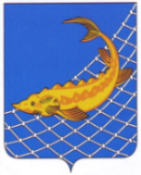 РЫБНО-СЛОБОДСКОГОМУНИЦИПАЛЬНОГО РАЙОНАРЕСПУБЛИКИ ТАТАРСТАНТАТАРСТАН РЕСПУБЛИКАСЫБАЛЫК БИСТӘСЕМУНИЦИПАЛЬ  РАЙОНЫНЫҢБАШКАРМА КОМИТЕТЫ           РАСПОРЯЖЕНИЕ          БОЕРЫК